Source 1: Map of Europe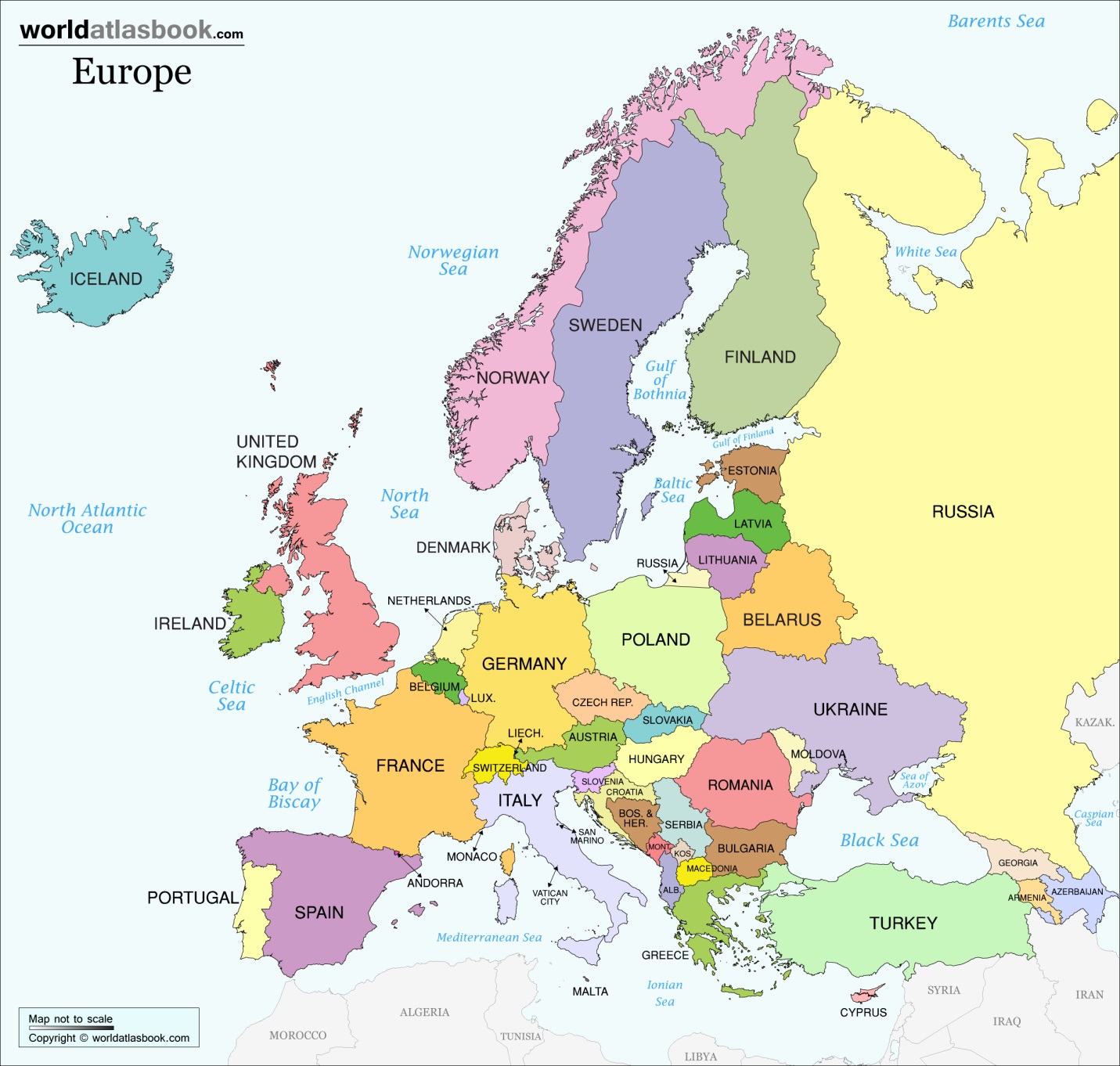 Source 2: European Seismic Hazard Map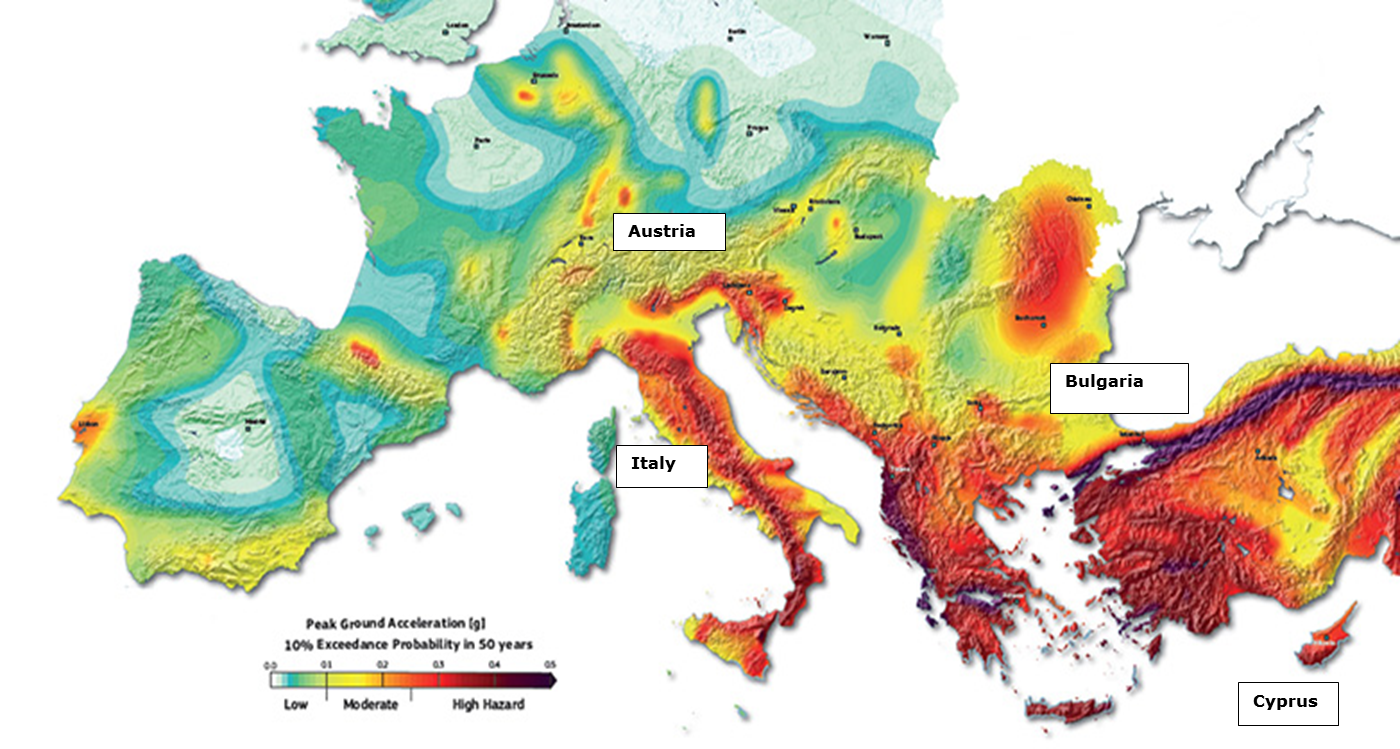 Source 3: Digital Economy and Society Index 2015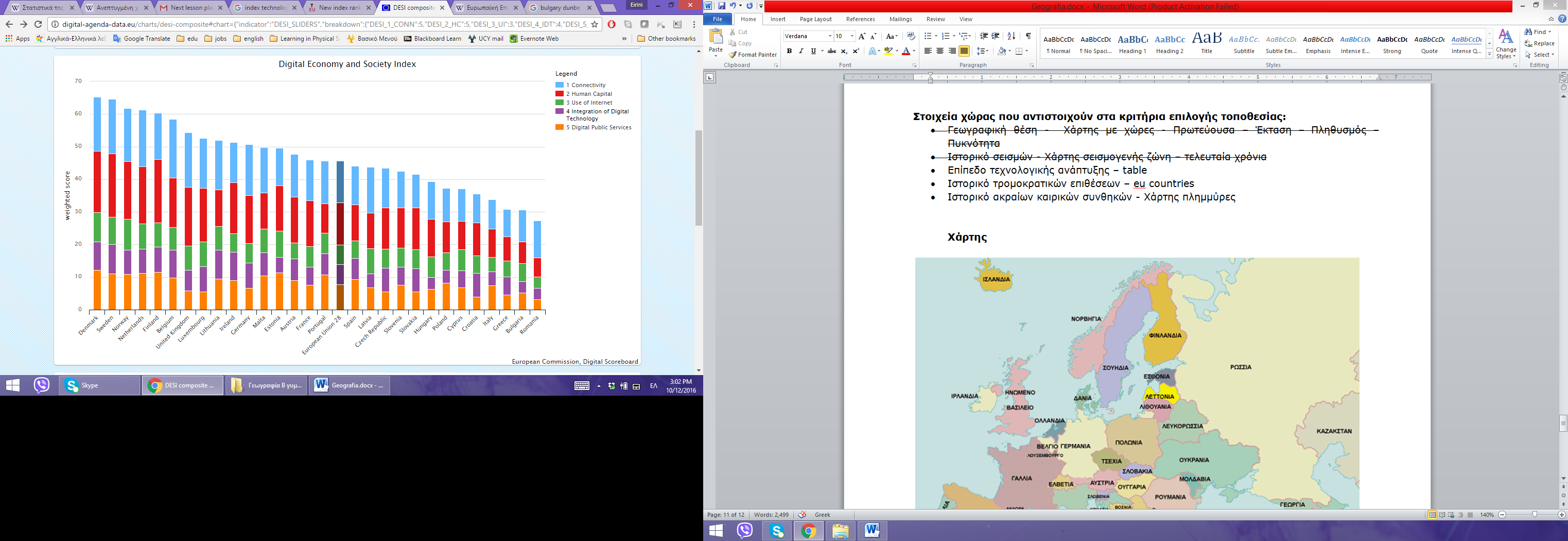 Source 4: Terror threat level in EuropeThe British Foreign Office uses four ratings when considering the threat of a terrorist attack: high (deep red), general (red), underlying (orange) and low (yellow).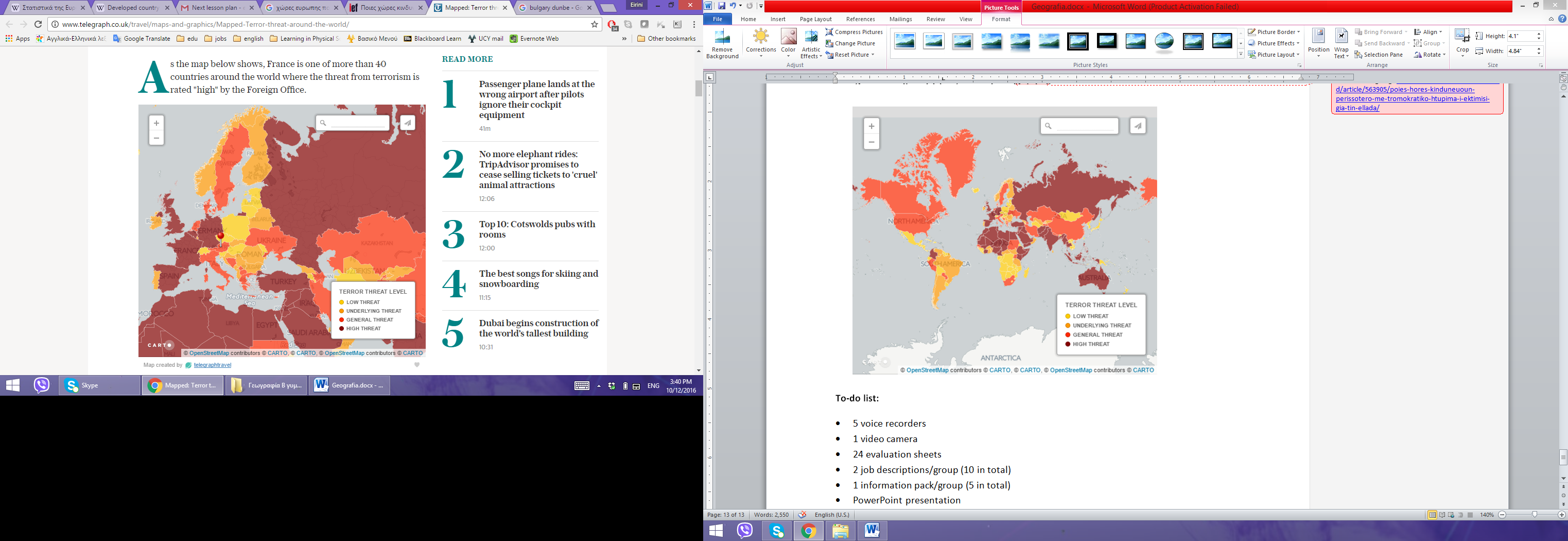 Source 5Extreme weather conditions in Europe 1980 – 2013 New European Climate Map 2071 - 2100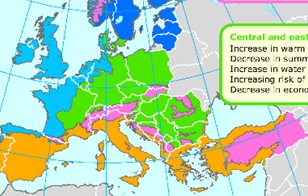 MissionName: Mark Mineral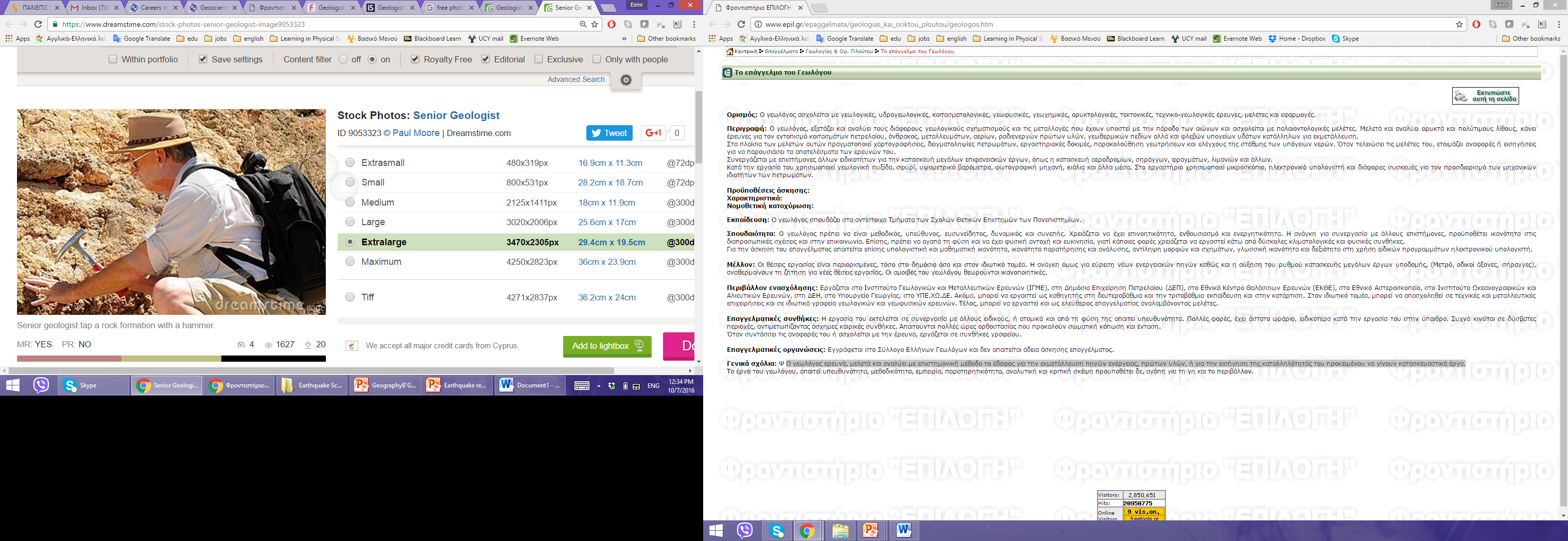 Profession: Geologist Studies: Bachelor & Master degree in geologySubjects in high-school: physics, computer science, mathematics, chemistry, biologyJob description: The geologist explores the Earth, as a doctor uses his tools and techniques to examine the human body. He is trying to understand how the earth works and discover natural resources such as water, minerals and oil which are useful for our daily life. The geologist, also, collaborates with scientists from other disciplines (environmentalists, engineers to build airports, tunnels, dams, harbors etc.). In this case, geologist must conduct geological and geophysical studies, analyzing and interpreting data and providing useful information (e.g. for choosing a location for a construction). This job may take place either in the office or outdoors.Basic job requirements: Computer skillsComputational and mathematical skillsObservation and analysis skillsPerception of various forms and shapesUse of computer-based tools (e.g. Geographic Information Systems (GIS)Interpersonal relations and communication: collaborates with other scientists. Physical stamina: Sometimes geologists work under difficult weather and natural conditions.Name: Erin Green  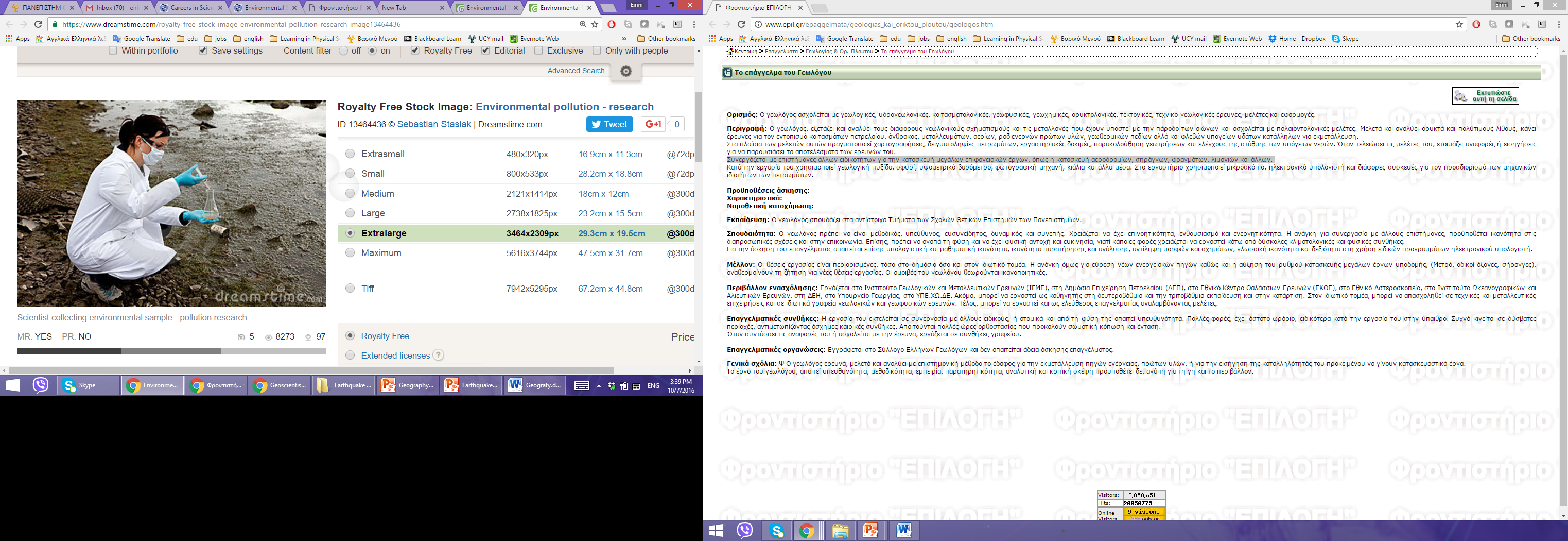 Profession: Environmentalist Studies: Bachelor degree in environmental science & Master degree in environmental engineeringSubjects in high-school: physics, mathematics, chemistry, biologyJob description: The environmentalist deals with issues related to environmental protection, management and recycling. Specifically, she identifies and studies environmental problems and trying to find ways to minimize the risks either for the environment or for the people. For instance, he gives answers to questions such as “Does the air pollution from the exhaust gases may not affect only humans health?” or “How can an oil spill cause damage fishes and aquatic plants?”.In collaboration with her colleagues, analyzes measurements of air, food, water, soil and determine ways of how to keep clean and protect the environment. She often assesses the risks, i.e. describes the possible consequences that may have the construction of buildings or other environmental changes, compose reports, make presentations to the stakeholders and review the given permissions in order to conduct various activities that may have negative impact on the environment.Basic job requirements: Care for the environmentSensitivity and interest in topics about the environment protectionUnderstand and assess environmental conditionsContinuous update about the problems caused by human activitiesAnalytical thinkingCommunication skills in order to inform stakeholdersArgumentation skills in order to convince or to propose alternative ideasLanguage skillsName: Αnn Watery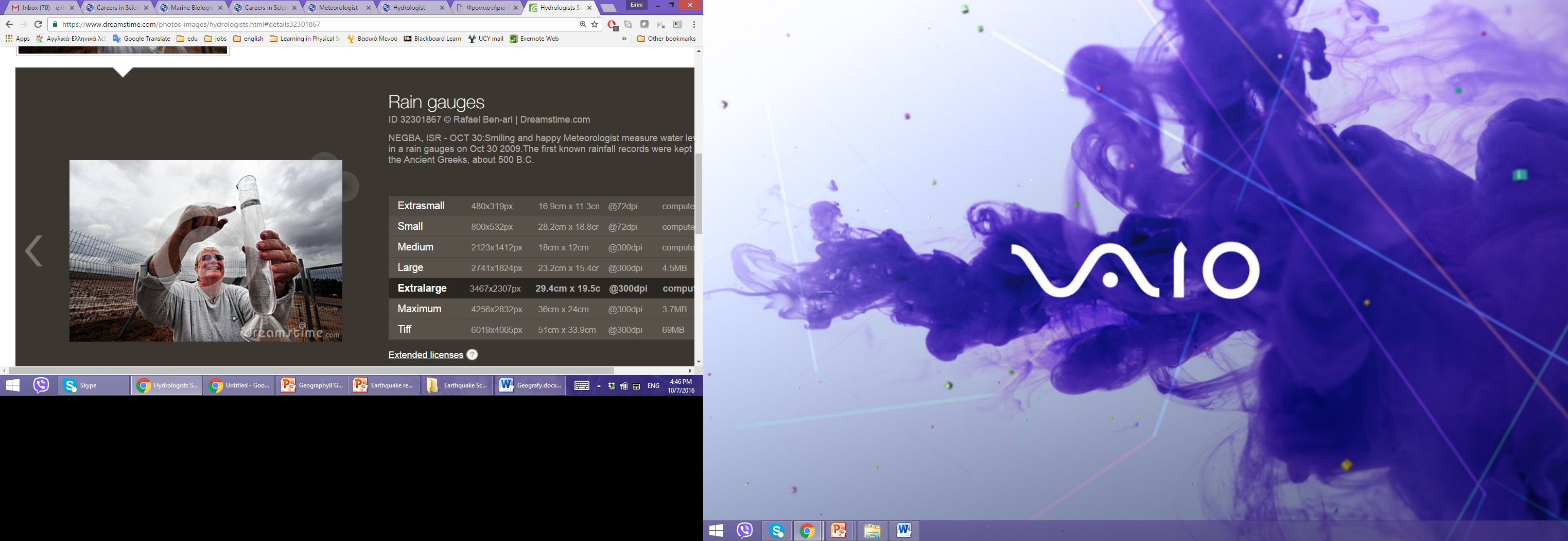 Profession: Hydrologist Studies: Bachelor degree in Hydrology and Water Resources Management & Master degree in HydrologySubjects in high-school: physics, mathematics, chemistry, biologyJob description: Hydrologist examines physical characteristics, the distribution and the circulation of water above and below the earth’s surface. They study rainfall and other precipitation, the paths precipitation takes through the soil and rocks underground, and its return to the oceans and air. In order to study, he requires instruments like telescopes and other models to keep track of changes. It can be used sensitive devices to estimate the water flow and quality on the surface. For example, he can collect and assess data in order to determine the level of water pollution, predict a drought or a flood (from ice in the mountains).Hydrologists often serve as consultants to scientists, engineers, developers, and governing bodies. They may study the feasibility of water reclamation or routing projects, or they may determine the possible effects of activities such as drilling, land development, and bridge construction on local waters and the construction of nuclear power plant.
Basic job requirements: Excellent computer skillsCommunication skillsAbility for hard work in distant areasCollaboration skills with other scientistsAnalysis skillsName: Mary Richter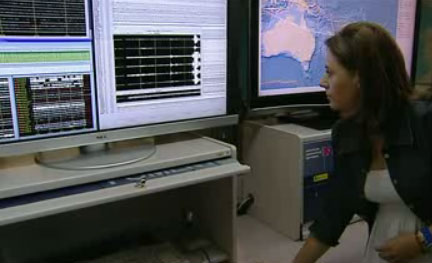 Profession: Seismologist Studies: Bachelor and Master Degree in Physics and PhD degree in GeophysicsSubjects in high-school: physics, mathematics, biology, computer scienceJob description: Seismologist studies earthquakes and her investigation is intended to interpret geological composition of the Earth (constituent components). Studying earthquakes can assess possible risks and put an effort to minimize their impact by suggesting changes or improvements on building constructions specifications.She checks and records seismic activities occurring both in her country and all over the world in order to find out the origin, type and size of the earthquake. Seismologist protects citizens by providing useful material such as maps with seismic zones and giving tips what to do in case of an earthquake.Basic job requirements: Excellent computer skills and use of computer-based tools (e.g. efficient use of seismograph)Great interest in geophysicsConduct research in the fieldAbility to represent two-dimensional drawings into three-dimensionalWillingness to travel to various locationsPatience and methodicalCollaboration skills with other scientistsCommunication skillsName: Richard Weathery 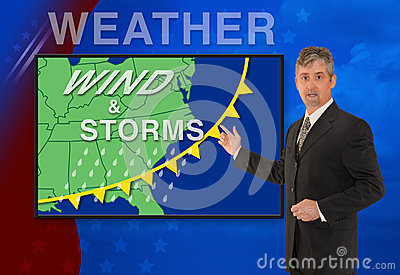 Profession: Meteorologist Studies: Bachelor degree in Physics, Master degree in Metereology Subjects in high-school: physics, computer science, mathematics, chemistry, biologyJob description: Richard has other responsibilities except from the weather forecast in the news at 8:30 p.m. He studies the measurements and the atmosphere movement with special instruments in order to predict the weather. The weather forecast helps people to protect themselves (e.g. shipping, air transportation).Meteorologist studies the atmosphere and attempts to identify and interpret climate trends, in order to understand past weather conditions and analyze current weather conditions. For example, he can study a hurricane path and help people to protect. Have you ever seen weather balloons in the sky? Richard uses these balloons in combination with other tools, physical and mathematical relationships to study the air pressure, temperature, humidity, wind speed in order to make predictions. According to these predictions, he proposes ways to address extreme weather events.Basic job requirements: Computer skills (e.g. handling computational models) Enthusiasm for weather eventsAnalysis skillsAbility to make weather forecastsAbility to transfer scientific result into simple and understandable languageCountryPopulation(per millions)Area (km²)Population density (people/km²)  Italy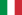 58.8301 320195 Austria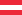 8.383 85899 Cyprus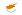 0.8 9 25084 Bulgaria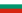 7.7110 91270Extreme weather conditionsCountryEffectsPredictions for the futureVery high temperaturesCentral & Eastern Europe (2003-2010)Death from the devastating heat WildfiresDroughtIncrease of devastating heatIntense RainfallGermay, Hungary, United Kingdom, France, Italy, Spain FloodsIncrease of floods in Poland, Germany, Austria, Switzerland, France and Italy Windstorm Northeastern & Central EuropeHailTornadoes Thunderstorms Increase in Northeastern & Central EuropeParametersItaly AustriaCyprusBoulgariaParameter 1Parameter 2Parameter 3Parameter 4Parameter 5Score